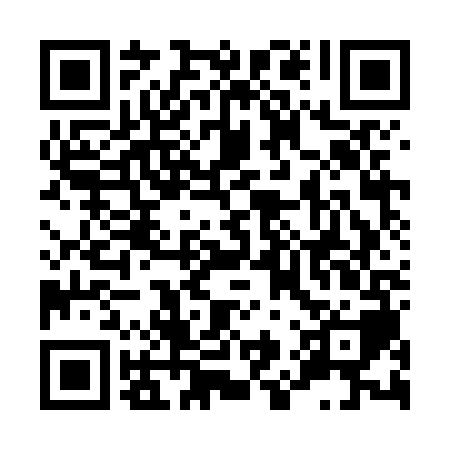 Ramadan times for Aiskew Grange, North Yorkshire, UKMon 11 Mar 2024 - Wed 10 Apr 2024High Latitude Method: Angle Based RulePrayer Calculation Method: Islamic Society of North AmericaAsar Calculation Method: HanafiPrayer times provided by https://www.salahtimes.comDateDayFajrSuhurSunriseDhuhrAsrIftarMaghribIsha11Mon4:524:526:3012:164:046:036:037:4112Tue4:494:496:2812:164:066:056:057:4413Wed4:474:476:2512:164:076:076:077:4614Thu4:444:446:2312:154:096:096:097:4815Fri4:424:426:2012:154:116:116:117:5016Sat4:394:396:1812:154:126:136:137:5217Sun4:364:366:1512:144:146:156:157:5418Mon4:344:346:1312:144:156:176:177:5619Tue4:314:316:1012:144:176:196:197:5820Wed4:284:286:0812:144:186:216:218:0021Thu4:254:256:0512:134:206:236:238:0322Fri4:234:236:0312:134:216:246:248:0523Sat4:204:206:0012:134:236:266:268:0724Sun4:174:175:5812:124:246:286:288:0925Mon4:144:145:5512:124:266:306:308:1126Tue4:114:115:5312:124:276:326:328:1427Wed4:084:085:5012:114:296:346:348:1628Thu4:054:055:4812:114:306:366:368:1829Fri4:034:035:4512:114:326:386:388:2130Sat4:004:005:4312:114:336:406:408:2331Sun4:574:576:401:105:347:417:419:251Mon4:544:546:381:105:367:437:439:282Tue4:514:516:351:105:377:457:459:303Wed4:484:486:331:095:397:477:479:334Thu4:454:456:301:095:407:497:499:355Fri4:424:426:281:095:417:517:519:376Sat4:394:396:251:095:437:537:539:407Sun4:364:366:231:085:447:557:559:438Mon4:324:326:201:085:457:577:579:459Tue4:294:296:181:085:477:587:589:4810Wed4:264:266:161:075:488:008:009:50